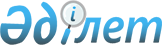 О внесении изменений в некоторые акты Президента Республики Казахстан
					
			Утративший силу
			
			
		
					Указ Президента Республики Казахстан от 22 августа 2005 года N 1630. Утратил силу Указом Президента Республики Казахстан от 18 июня 2009 года № 829



      



Сноска. Утратил силу Указом Президента РК от 18.06.2009 


 № 829 


.




      


ПОСТАНОВЛЯЮ:




      1. Внести изменения в следующие акты Президента Республики Казахстан:




      1) в 
 Указ 
 Президента Республики Казахстан от 24 октября 2001 года N 713 "О Государственной комиссии по вопросам разграничения полномочий между уровнями государственного управления и совершенствования межбюджетных отношений" (САПП Республики Казахстан, 2002 г., N 6, ст. 39; 2005 г., N 7, ст. 65):



 



       в приложении к вышеназванному Указу:



      ввести в состав Государственной комиссии по вопросам разграничения полномочий между уровнями государственного управления и совершенствования межбюджетных отношений:



 



       Балиеву Загипу Яхяновну         -  Министра юстиции



                                         Республики Казахстан,



                                         заместителем



                                         председателя,

      Баяндарова Магзама Тогжановича  -  первого заместителя



                                         акима Восточно-



                                         Казахстанской области;

      строки:



 



       "Имантаев Ермек Жетписбаевич    -  государственный



                                         инспектор



                                         Государственной



                                         инспекции Управления



                                         организационно-



                                         контрольной работы и



                                         кадровой политики



                                         Администрации



                                         Президента



                                         Республики Казахстан",

      "Косжанов Турехан Бекболович    -  главный инспектор



                                         Отдела социально-



                                         экономического анализа



                                         Управления экономической



                                         политики Администрации



                                         Президента Республики



                                         Казахстан"

      изложить соответственно в следующей редакции:

      "Имантаев Ермек Жетписбаевич    -  государственный



                                         инспектор Отдела



                                         государственного



                                         контроля и



                                         организационной работы



                                         Администрации Президента



                                         Республики Казахстан",



 



       "Косжанов Турехан Бекболович     - главный инспектор



                                         Отдела социально-



                                         экономического анализа



                                         Администрации Президента



                                         Республики Казахстан";

      вывести из состава указанной Комиссии: Жумабекова О.И., Швайченко Ю.П.;




      2) 


(утратило силу Указ Президента РК от 6 апреля 2007 года N 


 310 


)






      2. Настоящий Указ вводится в действие со дня подписания.


      Президент




 Республики Казахстан


					© 2012. РГП на ПХВ «Институт законодательства и правовой информации Республики Казахстан» Министерства юстиции Республики Казахстан
				